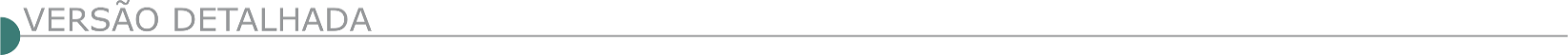 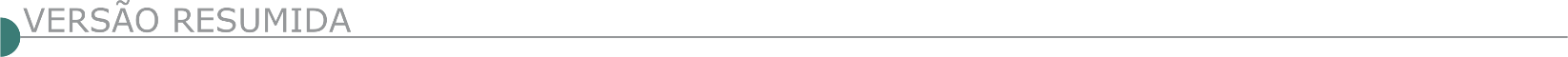 ESTADO DE MINAS GERAISPREFEITURA MUNICIPAL DE ABADIA DOS DOURADOS AVISO DE LICITAÇÃO TOMADA DE PREÇOS N.º 04/2023 PROCESSO LICITATÓRIO N.º 110/2023 A Prefeitura Municipal de Abadia dos Dourados-MG, TORNA PÚBLICO o Processo Licitatório n.º 110/2023. Objeto: Contratação de empresa especializada para prestação de SERVIÇOS DE OBRAS DE INFRAESTRUTURA URBANA de Pavimentação Asfáltica, rede de esgoto, meios fios, sarjetas e sinalização das VIAS DE INTERVENÇÃO no Parque Industrial do Município de Abadia dos Dourados - MG, CONFORME PROJETOS, PLANILHAS, MEMORIAL, CRONOGRAMA E ANEXOS. Contrato de Repasse 939665 e 940147/2022/MDR/CAIXA. ABERTURA: 28/12/2023, HORA: às 14:00h. MAIORES INFORMAÇÕES poderão ser obtidas através do Tel. (34) 3847-1232 ou DIRETAMENTE NO SETOR DE LICITAÇÕES.AVISO DE LICITAÇÃO TOMADA DE PREÇOS N.º 05/2023 PROCESSO LICITATÓRIO N.º 111/2023 A Prefeitura Municipal de Abadia dos Dourados - MG, TORNA PÚBLICO o Processo Licitatório n.º 111/2023. Objeto: Contratação de empresa especializada para OBRAS DE CONSTRUÇÃO DE 02 (DUAS) PRAÇAS no Município de Abadia dos Dourados - MG, sendo: Pça 15 de Agosto, situada na Avenida Marilia Pereira Batista, com área total de 1.617,90 M2 e Praça NA LOCALIDADE DE CAPÃO DA CRUZ, com área total de 830,43 M2; conforme projetos, planilhas, memoriais, cronograma e anexos. Convênio de saída n.º 1491001521/2023/SEGOV/PADEM. ABERTURA: 29/12/2023, HORA: às 14:00 h. MAIORES INFORMAÇÕES poderão ser obtidas através do Tel. (34) 3847-1232 ou DIRETAMENTE NO SETOR DE LICITAÇÕES.ALMENARA PREFEITURA MUNICIPAL AVISO DE LICITAÇÃO – CONCORRÊNCIA Nº 001/2023 Torna pública a abertura da Concorrência n° 001/2023, tipo: Menor preço por lote, com o objetivo de: Contratação de pessoa jurídica para Execução de Construção de 2 (duas) Unidades Básicas de Saúde - UBS Tipo I, conforme projetos básicos, planilhas, memoriais descri- tivos e demais anexos ao presente edital. A data de abertura será dia 16/01/2024 às 08hs30min na sede da Prefeitura Municipal, Rodovia BR 367, KM 750 – Cidade Nova – Almenara/MG. O edital poderá ser obtido pelo e-mail licitacao@almenara.mg.gov.br e será publicado no site da Prefeitura http://www.almenara.mg.gov.br/. ALPINÓPOLIS PREFEITURA MUNICIPAL TOMADA DE PREÇO Nº 007/2023 TOMADA DE PREÇOSObjeto:Contratação De Empresa Especializada Para Reforma da Praça localizada na Zona Rural denominada Prata, Conforme Projeto Básico Constante Do Anexo I Deste:Data: 27/12/2023 às 08 horas. O Edital está à disposição dos interessados na sede da Prefeitura Municipal de Alpinópolis/MG, pelo telefone (35)3523.1808, e-mail licitacao@alpinopolis.mg.gov.br e no site www.alpinopolis.mg.gov.br. PRC 234/2023 – TOMADA DE PREÇO 12/2023 Objeto: contratação de empresa especializada em execução de obra de estação de tratamento de água destinada aos distritos de Major Ezequiel e Barretos, em Alvinópolis/MG. Esta contratação será realizada com recursos financeiros disponibilizados por meio do Banco BDMG - Banco de Desenvolvimento de Minas Gerais. O objeto será dividido em dois lotes, assim sendo: Lote 01: SISTEMA DE ABASTECIMENTO DE ÁGUA DISTRITO DE MAJOR EZEQUIEL, no valor estimado de R$ 485.139,60 (Quatrocentos e oitenta e cinco mil, cento e trinta e nove reais e sessenta centavos). Lote 02: SISTEMA DE ABASTECIMENTO DE ÁGUA DISTRITO DE BARRETOS, no valor estimado de R$ 500.931,36 (Quinhentos mil, novecentos e trinta e um reais e trinta e seis centavos). Data da Sessão: 04/01/2024. Credenciamento: das 13:00 horas às 13:30 horas. Abertura dos envelopes: 13:30 horas. Local: Sala de Licitações, Prefeitura Municipal de Alvinópolis, Rua Monsenhor Bicalho, 201 – CEP 35.950-000. Edital disponível no site do município: https://www.alvinopolis.mg.gov.br/licitacoes. ARAXÁ - CÂMARA MUNICIPAL PROCESSO Nº: 06/2023 – PREGÃO PRESENCIAL Nº: 06/2023 Encontra-se aberta a licitação em epígrafe. Objeto: Contratação de empresa especializada para a execução dos serviços de modernização da rede cabeada, com fornecimento de materiais e mão de obra. Credenciamento: 27/12/2023 das 13 h às 13:45 h. Abertura: 27/12/2023 às 14 h. Edital: www.araxa.mg.leg.br - Informações: (34) 3612-6959.BARBACENA PREFEITURA MUNICIPAL AVISO DE LICITAÇÃO - TP 018/2023 – PRC 210/2023. OBJETO Contratação de empresa para realização de obras em ruas da zona urbana de Barbacena. Abertura: 27/12/2023 – Horário: 14:00. Informações: licitacao@barbacena.mg.gov.br. AVISO DE LICITAÇÃO – TP 011/2023 – PRC 127/2023. OBJETO: Contratação de empresa para realização de pavimentação asfáltica em diversas ruas do Município de Barbacena. Abertura: 28/12/2023 – Ho-rário:  14:00h.  Informações:  licitacao@barbacena.mg.gov.br. BRASILÂNDIA DE MINAS PREFEITURA MUNICIPAL TOMADA DE PREÇOS Nº 13/2023 A Prefeitura Municipal de Brasilândia de Minas MG, torna público que no dia 27 de dezembro de 2023, a partir das 13h00min, a abertura dos envelopes da TP 13/2023 cujo objeto é Contratação de empresa especializada para execução de pavimentação asfáltica em CBUQ=3,0cm concreto betuminoso usinado a quente nas Ruas Conceição Braga Sales e Rua Antônio Fernandes de Sales no Bairro Porto, conforme planilha de localização. Recursos oriundos do Termo de Convênio de Saída n° 1301001266/2023-SEINFRA e do Município de Brasilândia de Minas MG. Maiores informações poderão ser obtidas pelo tel. 38- 35621202, ou e-mail –licitacao@brasilandiademinas.mg.gov.br, www.brasilandiademinas.mg.gov.br ou no edifício sede da Prefeitura.TOMADA DE PREÇOS Nº 14/2023. A Prefeitura Municipal de Brasilândia de Minas MG, torna público que no dia 27 de dezembro de 2023, a partir das 14h00min, a abertura dos envelopes da TP 14/2023 cujo objeto é Contratação de empresa especializada para execução de pavimentação asfáltica em CBUQ=3,0cm concreto betuminoso usinado a quente nas Ruas Pedro Laurindo, Faustino Fernandes, José Moreira e Augusto Timóteo de Oliveira no Bairro Bela Vista, conforme planilha de localização. Recursos oriundos do contrato de repasse nº 937712/2022/MDR/ CAIXA e do Município de Brasilândia de Minas MG. Maiores informações poderão ser obtidas pelo tel. 38- 35621202, ou e-mail –licitacao@brasilandiademinas.mg.gov.br, www.brasilandiademinas.mg.gov.br ou no edifício sede da Prefeitura.Brasilândia de Minas MG.TOMADA DE PREÇOS Nº 15/2023. A Prefeitura Municipal de Brasilândia de Minas MG, torna público que no dia 27 de dezembro de 2023, a partir das 15h00min, a abertura dos envelopes da TP 15/2023 cujo objeto é Contratação de empresa especializada para execução de pavimentação asfáltica em CBUQ=3,0cm concreto betuminoso usinado a quente na Rua Adilson Raimundo Evangelista no Bairro Porto, conforme planilha de localização. Recursos oriundos dos planos de ação – modalidade transferência especial nºs 09032022-018024, 09032022-014333 e 09032022-021687, Resolução SEGOV/MG nº 12/2023 e do Município de Brasilândia de Minas MG. Maiores informações poderão ser obtidas pelo tel. 38- 35621202, ou e-mail –licitacao@brasilandiademinas.mg.gov.br, www.brasilandiademinas.mg.gov.br ou no edifício sede da Prefeitura.Brasilândia de Minas MG.DIVINÓPOLIS PREFEITURA MUNICIPAL AVISO DE ABERTURA DE LICITAÇÃO. PROCESSO LICITATÓRIO Nº. 399/2023 CONCORRÊNCIA PÚBLICA Nº. 13/2023Tipo menor valor, cujo objeto é a Contratação de empresa para a execução das obras de calçamento de via em alvenaria poliédrica e drenagem pluvial em diversos bairros no município de Divinópolis/MG. A abertura dos envelopes dar-se-á no dia 18 de janeiro de 2024 às 09h:00min, na sala de licitações desta Prefeitura.O edital em seu inteiro teor estará à disposição dos interessa- dos no site: www.divinopolis.mg.gov.br e poderão ser solicitados através do e-mailsetordecomprasdivinopolis@gmail.com. Informações e escla- recimentos poderão ser obtidos pelos telefones (37) 3229-8127 / 3229- 8128. Divinópolis, 11 de dezembro de 2023.Lorran Alexandre Tavares. Presidente da Comissão de Licitação.AVISO DE ABERTURA DE LICITAÇÃO. PROCESSO LICITATÓRIO Nº. 405/2023 TOMADA DE PREÇOS Nº. 42/2023Tipo menor valor, cujo objeto é a con- tratação de empresa especializada em obras civis, com fornecimento de materiais, equipamentos e mão de obra qualificada para execução da Praça Esportiva do Bairro Jardim Belvedere II no município de Divi- nópolis/MG. A abertura dos envelopes dar-se-á no dia 03 de janeiro de 2024 às 09h:00min, na sala de licitações desta Prefeitura.O edital em seu inteiro teor estará à disposição dos interessados no site: www.divinopolis.mg.gov.br e poderão ser solicitados através do e-mailse- tordecomprasdivinopolis@gmail.com. Informações e esclarecimentos poderão ser obtidos pelos telefones (37) 3229-8127 / 3229-8128. ESPERA FELIZ PREFEITURA MUNICIPAL AVISO DE TOMADA DE PREÇOS Nº 16/2023 - PROCESSO 296/2023 Contratação de empresa especializada para construção de uma ponte mista sobre o rio São João - Rua Major Pereira. Data 26/12/2023 às 13:30 horas. O edital completo encontra – se disponível no site: www.esperafeliz.mg.gov.br.AVISO DE TOMADA DE PREÇOS Nº 15/2023 - PROCESSO 295/2023 Contratação de empresa especializada para construção de uma ponte sobre o Rio São João - acesso ao bairro Santa Cecília. Data 26/12/2023 às 09:00 horas. O edital completo encontra – se disponível no site: www.esperafeliz.mg.gov.br.ESPÍRITO SANTO DO DOURADO PREFEITURA MUNICIPAL AVISO DE LICITAÇÃO. TOMADA DE PREÇOS Nº 00004/2023 - PROCESSO ADMINISTRATIVO Nº 00333/2023Objeto: Contratação de empresa especializada para execução de obra de construção de ETE – Estação de Tratamento de Esgoto, na sede do Município de Espírito Santo do Dourado/MG. O edital na íntegra encontra-se disponível no sítio eletrônico www.espdourado.mg.gov.br. Maiores informações poderão ser obtidas através do Setor de Licitações pelo Telefone (35) 3454-1000 ou pelo e-mail licita@espdourado..gov.br. As propostas serão recebidas até as 09h00min do dia 28 de dezembro de 2023. FERNANDES TOURINHO PREFEITURA MUNICIPAL TOMADA DE PREÇO Nº 06/2023 O Município de Fernandes Tourinho torna a público o Edital da Tomada de Preço nº 06/2023 para a execução de obras de engenharia consistentes na construção do pórtico de entrada da cidade, conforme Projeto Básico e demais anexos deste Edital, a se realizar no dia 27/12/2023 às 13h30min. O Edital, anexos e lista de documentos para cadastramento prévio estão à disposição de interessados na Divisão de Licitações e Contratos à Pç. João XXIII, Nº 13, 2º Andar, Centro, Fernandes Tourinho/MG ou por e-mail: licitacao@fernandestourinho.mg.gov.br. Mais informações pelo telefone: (33) 3237-1146 ou e-mail: www.fernandestourinho.mg.gov.br.FRUTAL PREFEITURA MUNICIPAL AVISO DE LICITAÇÃO – PREGÃO PRESENCIAL PARA REGISTRO DE PREÇO Nº 86/2023 PROCESSO Nº 264/2023.O Departamento de Licitações da Prefeitura Municipal de Frutal/MG torna pública a publicação do PREGÃO PRESENCIAL PARA REGISTRO DE PREÇO Nº 86/2023, do tipo MENOR PREÇO POR ITEM – Objeto: Contratação de empresa para execução dos serviços de construção de muro de placa pré moldada incluindo mão de obra para atender as necessidades da Secretaria de Administração. A abertura dos envelopes será dia 22 de dezembro se 2023, às 07h:30min na sala de licitações da Prefeitura Municipal de Frutal/MG, localizada à Praça Dr. França nº 100. O edital e seus anexos estão disponibilizados pelo sítio (www.frutal.mg.gov.br) e podendo ser solicitados gratuitamente pelo e-mail (licitacao@frutal.mg.gov.br) ou retirá-los no local mediante mídia removível, fornecida pelo interessado. O departamento de licitações não se responsabiliza pela recepção via e-mail. GUANHÃES PREFEITURA MUNICIPAL AVISO DE LICITAÇÃO – TOMADA DE PREÇOS Nº 009/2023. A Comissão Permanente de Licitação do Município de Guanhães/ MG torna público para conhecimento dos interessados que acontecerá a Tomada de Preços nº 009/2023, Processo Licitatório nº 132/2023– Objeto: Contratação de empresa de engenharia para prestação de serviços de pavimentação em piso intertravado da Rua Argentina do bairro Nações no Município de Guanhães/MG, conforme contrato de repasse nº 916424/2021 firmado entre Município de Guanhães-MG e União Federal, por intermédio do Ministério do Desenvolvimento Regional representado pela Caixa Econômica Federal. Data da Sessão: 27/12/2023 às 09h. Maiores informações no Setor de Licitação, na sede da Prefeitura Municipal de Guanhães ou pelo telefone (33) 3421-1501, das 13h30 às 17h, e ainda pelo e-mail licitacoes@guanhaes.mg.gov.br ou no site www.guanhaes.mg.gov.br. GUARACIABA PREFEITURA MUNICIPAL TERMO DE RETIFICACAO N° 01/2023. TOMADA DE PREÇOS Nº 012/2023 PROCESSO Nº 068/2023. Exclui-se os subitens 3.1, 3.2, 5.1 e 5.2 do quadro referente aos atestados de Capacidade Técnico Operacional exigidos no subitem 9.6.3.3 do Edital, tendo em vista que os referidos serviços não constam na atual planilha orçamentária e serão objeto de novo processo licitatório, cujo objeto é: a Contratação de empresa especializada para execução de obra pública remanescente referente a reforma e ampliação do Estádio Municipal de Futebol de Guaraciaba/ MG, conforme convênio SICONV 874323/2018, de acordo com as especificações constantes no projeto básico, planilha orçamentária, memorial descritivo e demais documentos técnicos. As demais cláusulas permanecem inalteradas. A data da sessão pública permanece no 19/12/2023 às 09:00h, horário de Brasília - DF, na Sede da Prefeitura Municipal de Guaraciaba/MG. Edital disponível em: www.guaraciaba.mg.gov.br - Maiores informações: licitacao@guaraciaba.mg.gov.br e (31)3893-5130. IBIÁ PREFEITURA MUNICIPAL TOMADA DE PREÇOS Nº 015/2023 A Prefeitura Municipal de Ibiá-MG torna público que, no dia 27/12/2023 às 08:00 horas, realizará licitação na modalidade TOMADA DE PREÇOS nº 015/2023 para contratação de empresa especializada para construção de Unidade Básica de Saúde (Padrão 1), na Praça São Geraldo, nº 190, no Distrito de Tobati, Município de Ibiá/MG, incluindo materiais e mão de obra, conforme as especificações técnicas previstas no projeto básico e documentos de suporte para a contratação. A aquisição do edital será feita através do site www.ibia.mg.gov.br - Maiores informações pelo telefone (34)3631-5754.ITABIRINHA PREFEITURA MUNICIPAL AVISOS DE LICITAÇÕES TOMADA DE PREÇOS Nº 010/2023 PROCESSO LICITATÓRIO Nº 051/2023. Objeto: Contratação de empresa especializada de engenharia para execução de obras de construção de campos de futebol no Distrito de Boa União. A abertura será dia 26 de dezembro de 2023, às 08h00 horas. TOMADA DE PREÇOS Nº 011/2023 PROCESSO LICITATÓRIO Nº 052/2023. Objeto: Contratação de empresa especializada de engenharia para execução de reforma do canteiro central do bairro Via Nova. A abertura será dia 26 de dezembro de 2023, às 10h00 horas. TOMADA DE PREÇOS Nº 012/2023 PROCESSO LICITATÓRIO Nº 053/2023. Objeto: Contratação de empresa especializada de engenharia para execução de obra de construção de UBS Tipo 1 no município de Itabirinha. A abertura será dia 26 de dezembro de 2023, às 11h00 horas. Todas as sessões ocorrerão no setor de Licitações, Rua Candido Bacelar, 76 – Centro – Itabirinha – MG. Os Editais encontram-se à disposição dos interessados no endereço informado, no horário de 07h00 às 13h00 e no Site Oficial do Município: www.itabirinha.mg.gov.br. Informações: licitacao@itabirinha.mg.gov.br. ITAMARANDIBA PREFEITURA MUNICIPAL CONCORRÊNCIA ELETRÔNICA Nº 0018/2023 Objeto: Contratação de empresa para realização de reforma da ubs primeiro de maio localizado em Itamarandiba - MG. Recebimento propostas à partir de: 08/12/2023. Início da sessão de lances: 22.12.2023 as 09:00 horas no endereço web: http://licitar.digital - Os interessados poderão retirar gratuitamente o edital completo nos endereços web: http:// licitar.digital, www.itamarandiba.mg.gov.br ou através do e-mail: licitacao@itamarandiba.mg.gov.br. Informações e esclarecimentos: (38) 3521.1063. Data: 08/12/2023MALACACHETA PREFEITURA MUNICIPAL EXTRATO DE PUBLICAÇÃO 001 - TORNA PÚBLICO O EXTRATO DE CONTRATO PARA ABERTURA DO PROCESSO LICITATÓRIO 057/2023 – TOMADA DE PREÇOS 06/2023Tipo Menor Preço Global, Para Contratação de empresa especializada na área de engenharia para Construção de Unidade Basica de Saude – UBS, neste Município, localizado na Rua Alan Kardec, bairro Varzea, em atendimento A RESOLUÇÃO 8.753/2023. A abertura do processo será dia 26/12/2023 às 08:00 hs na sede da Prefeitura Municipal Praça Monsenhor Jorge Lopes de Oliveira, Nº 130 - CEP: 39.690-000. O Edital poderá ser lido na integra e adquirido através do EMAIL licitacao@malacacheta.mg.gov.br ou Site Portal da Transparência .Malacacheta. 07/12/2023.MARLIÉRIA PREFEITURA MUNICIPAL ABERTURA DA PROPOSTA TP 09/2023 PROCESSO 88/2023 OBJETO: Contratação de empresa, para prestação de serviços de construção de bueiro simples celular de concreto, Município de Marliéria/MG, com recurso de Ação e reconstrução do Ministério da Integração e Desenvolvimento Regional – Secretaria Nacional de Proteção e Defesa Civil e Recurso Próprio. O Município de Marliéria torna público que realizará a abertura da proposta de preço da empresa habilitada no processo licitatório. Abertura: 14/12/2023 às 08h30min. MATA VERDE PREFEITURA MUNICIPAL AVISO DE LICITAÇÃO EDITAL - PREGÃO PRESENCIAL N.º 058/2023 Edital - PREF. MUNICIPAL DE MATA VERDE – MG, Pregão Presencial N.º 058/2023. OBJETO: Contratação de empresa para prestação de SERVIÇOS PARA INSTALAÇÃO E FORNECIMENTO DE POSTES PARA JARDIM E BRAÇOS DE POSTES DE ILUMINAÇÃO PÚBLICA no município de Mata Verde - MG. ABERTURA DIA: 20/12/2023 às 10:00 horas. INFORMAÇÕES: (33) 3722-1687 – E-MAIL: licitacao@mataverde.mg.gov.br - https://www.mataverde.mg.gov.br. MINDURI PREFEITURA MUNICIPAL PROCESSO LICITATÓRIO 087/2023 TOMADA DE PREÇO 001/2023. Aviso De Alteração De Data De Licitação. Objeto: Contratação de empresa do ramo pertinente para prestação de serviços com mão de obra capacitada de profissionais e fornecimento de materiais, conforme objeto: Pavimentação e Drenagem de ruas dentro do perímetro urbano do Município de Minduri/MG. Do convênio do Transfere.GOV nº 917512/2021. Referente a Avenida José Lima de Souza (Juca Souza) no Município de Minduri-MG – 1ª Etapa, firmado entre o Município de Minduri-MG e a UNIÃO. O Prefeito Municipal de Minduri-MG, torna público aos interessados na participação deste certame, em conformidade com o Decreto Municipal nº 3082 de 08 de Dezembro 2023 que estabelece ponto facultativo no âmbito municipal, a data da licitação previamente anunciada para o dia 11/12/2023 sofrerá alteração. NOVA DATA DE REALIZAÇÃO DA LICITAÇÃO: 14/12/2023. Os demais termos do Edital permanecem inalterados. Local e horário da licitação permanecem os mesmos previstos no Edital. PROCESSO LICITATÓRIO 089/2023 TOMADA DE PREÇO 003/2023. Aviso De Alteração De Data De Licitação. Objeto: Contratação de empresa do ramo pertinente para prestação de serviços com mão de obra capacitada de profissionais e fornecimento de materiais, conforme objeto: Pavimentação e Drenagem de ruas dentro do perímetro urbano do Município de Minduri/MG. Do convênio do TransfereGOV nº 918633/2021. Referente a Avenida José Lima de Souza (Juca Souza) no Município de Minduri-MG – 2ª Etapa, firmado entre o Município de Minduri-MG e a UNIÃO. O Prefeito Municipal de Minduri-MG, torna público aos interessados na participação deste certame, em conformidade com o Decreto Municipal nº 3082 de 08 de Dezembro 2023 que estabelece ponto facultativo no âmbito municipal, a data da licitação previamente anunciada para o dia 11/12/2023 sofrerá alteração. NOVA DATA DE REALIZAÇÃO DA LICITAÇÃO: 14/12/2023. Os demais termos do Edital permanecem inalterados. Local e horário da licitação permanecem os mesmos previstos no Edital. PREFEITURA MUNICIPAL DE MONTES CLAROS - AVISO DE RETIFICAÇÃO EXTRATO 0923 - 2023 PROCESSO: 521/2021 - MODALIDADE: CONCORRÊNCIA PÚBLICA 027/2021 Objeto: Execução das obras de Construção do Cemei Professora Heloísa Sarmento. 1º termo de retificação: Retifica-se o 05º termo de aditamento referente ao contrato P521/21-01 do processo epigrafado, que tem por objeto a execução das obras de Construção do Cemei Professora Heloísa Sarmento. Celebrado entre o município de Montes Claros e Construrener Eireli. Por se tratar de mero erro material. Na Cláusula Segunda: onde se lê: Cláusula Segunda - das alterações: 2.1 Prorroga-se o prazo de execução previsto na cláusula sexta do contrato original e já alterado através do 2º termo aditivo, por 04 (quatro) meses mantendo seus efeitos a partir de 31.10.2023 e termo final em 30.02.2024. Leia-se: Cláusula Segunda - das alterações: 2.1 prorroga-se o prazo de execução previsto na cláusula sexta do contrato original e já alterado através do 2º termo aditivo, por 04 (quatro) meses mantendo seus efeitos a partir de 31.10.2023 e termo final em 29.02.2024. MUTUM PREFEITURA MUNICIPAL PUBLICAÇÃO EXTRATO RETIFICAÇÃO 01 AO EDITAL. PROCESSO LICITATÓRIO Nº 185/2023 TOMADA DE PREÇOS Nº 031/2023. A Prefeitura Municipal de Mutum-MG, torna público a RETIFICAÇÃO do Edital, cujo objeto é a “Contratação de empresa especializada, para execução de construção de muro na Ladeira Virgilina Teixeira de Lacerda no Município de Mutum/MG, com fornecimento de material e mão de obra, em conformidade com os projetos técnicos, planilha orçamentária, cronograma físico-financeiro e demais componentes e especificações técnicas”. Em virtude da presente retificação, a sessão está remarcada para o dia 27 de dezembro de 2023, às 9h00min, no Setor de Licitações e Contratos, localizado na Praça Benedito Valadares, nº 178, 1º andar, Centro, Mutum/MG, CEP: 36955-000. O edital e demais anexos encontram-se disponíveis gratuitamente no site do Município: https://mutum.mg.gov.br. NANUQUE PREFEITURA MUNICIPAL AVISO DE LICITAÇÃO – PREGÃO PRESENCIAL 059/2023 O Município de Nanuque/MG torna público que estará realizando licitação na modalidade de Pregão Presencial – 059/2023, refere-se à registro de preços para futura e eventual contratação de empresa para prestação de serviços para execução de sinalização vertical e horizontal das vias públicas no município de Nanuque. Abertura será às 15h:00 mm do dia 21 de dezembro de 2023. O Edital poderá ser consultado no endereço www.nanuque.mg.gov.br ou através do email licitacao@nanuque.mg.gov.br. NOVA LIMA PREFEITURA MUNICIPAL AVISO DE LICITAÇÃO CONCORRÊNCIA PÚBLICA ELETRÔNICA Nº 003/2023O Município de Nova Lima torna público o aviso de que realizará licitação na modalidade Concorrência Pública Eletrônica nº 003/2023, “modo de disputa aberto”, maior percentual de desconto linear. Objeto: Contratação de empresa especializada de engenharia para construção da Estação Honório Bicalho e implantação de obras de infraestrutura nas áreas adjacentes, em Nova Lima-MG. A abertura dar-se-á no dia 29/01/2024 às 09:00h, os procedimentos desta concorrência serão realizados exclusivamente por meio eletrônico, conforme regulamento disponibilizado no Portal do AMM Licita, no endereço eletrônico https:// www.ammlicita.org.br/, nos termos da Lei Federal 14.133/2021. O Edital estará disponível a partir do dia 12/12/2023 no site https://ammlicita.org.br/ e na Subsecretaria de Contratos e Licitações da Prefeitura Municipal de Nova Lima, localizada na Rua Bias Fortes, Nº 62, Centro, Nova Lima/MG. ORATÓRIOS PREFEITURA MUNICIPAL AVISO DE LICITAÇÃO PROCESSO LICITATÓRIO Nº: 090/2023 TOMADA DE PREÇOS AUTUADA SOB O Nº: 004/2023. Através da CPL, nos termos Lei Federal nº. 8.666/93 e suas alterações, bem como demais condições fixadas neste edital, faz tornar público que irá realizar licitação, na forma presencial, no dia 27/12/2023, Sessão com início às 09:00 h – Objeto: CONTRATAÇÃO DE EMPRESA ESPECIALIZADA EM SERVIÇOS DE ENGENHARIAS, nos critérios e condições contidas no Edital, que poderá ser solicitado pelo e-mail: licitacao@oratorios.mg.gov.br ou ser retirado no site – www.oratorios.mg.gov.br. Informações: (31) 3876-9101 com a C.P.L no horário das 13:00hs às 16:00hs.PIRANGUINHO PREFEITURA MUNICIPAL TOMADA DE PREÇO Nº 014/2023 Município de Piranguinho, Tomada de Preço nº 014/2023. Contratação de empresa especializada para construção da pista de caminhada no bairro beira rio atender a secretaria de educação, cultura, turismo, esporte e juventude do MUNICÍPIO DE PIRANGUINHO. Visita técnica a partir de: 27/12/2023. Data de abertura: 29/12/2023 às 11:00 horas. Edital completo na página do Município de Piranguinho – www.piranguinho.mg.gov.br. Informações: (35) 3644-1222 ou e-mail – licitacao@piranguinho.mg.gov.br.TOMADA DE PREÇO Nº 013/2023 MUNICÍPIO DE PIRANGUINHO, TOMADA DE PREÇO Nº 013/2023. Contratação de empresa especializada para execução de obra de calçamento e drenagem na rua hilza dias de carvalho para atender a secretaria municipal de infraestrutura do MUNICÍPIO DE PIRANGUINHO. Visita técnica a partir de: 27/12/2023. Data de abertura: 29/12/2023 às 08:00 horas. Os interessados poderão adquirir o edital completo na página do Município de Piranguinho – www.piranguinho.mg.gov.br. Mais Informações: (35) 3644-1222 ou pelo e-mail – licitacao@piranguinho.mg.gov.br. PIRAPORA PREFEITURA MUNICIPAL - AVISO DE LICITAÇÃO – CONCORRÊNCIA Nº 007/2023 - PROCESSO LICITATÓRIO Nº 125/2023. A Prefeitura Municipal de Pirapora/MG torna Público a Concorrência nº 007/2023, objetivando a contratação de empresa de engenharia especializada para execução de obras de pavimentação em CBUQ de vias públicas no município de Pirapora/MG, na seguinte forma: Tipo – menor valor ofertado regime de execução de empreitada por preço global; Data/horário: 16/01/2024 às 09:00h (horário de Brasília). A íntegra deste Edital e seus anexos poderão ser obtidas no seguinte endereço eletrônico: www.pirapora.mg.gov.br/licitacoes. Demais esclarecimentos na Rua Antônio Nascimento, 274 - Centro, nos dias úteis de segunda a sexta-feira das 12:00h às 18:00h ou pelo telefone (38) 3740-6121. PONTE NOVA PREFEITURA MUNICIPAL - CONSÓRCIO INTERMUNICIPAL MULTISSETORIAL DO VALE DO PIRANGA - CIMVALPI AVISO DE LICITAÇÃO. CONCORRÊNCIA ELETRÔNICA 006/2023. Consórcio Intermunicipal Multissetorial do Vale do Piranga - CIMVALPI, torna pública a abertura do Processo Licitatório n° 07.0031.2023.15 – Concorrência Eletrônica n° 006/2023. Objeto: Con- tratação de empresa de engenharia com especialidade em obra pública para reforma da Câmara Municipal de Matipó/MG. Data da sessão pública: 27/12/2023, às 09:00h, horário de Brasília - DF, no sítio eletrô- nico www.licitardigital.com.br.  cadastramento de propostas inicia-se quando for publicado na plataforma e encerra-se, automaticamente, na data e hora marcadas para a realização da sessão da concorrência. O Edital na íntegra, poderá ser obtido nos sites www.licitardigital.com.br ou www.cimvalpi.mg.gov.br. Maiores informações poderão ser obtidas na sede do CIMVALPI, na Rua Jaime Pereira, 127, ou através da pla- taforma www.licitardigital.com.br, ou ainda podem ser solicitadas, no horário comercial, junto ao setor de licitações, através do telefone (31) 3881-3211. Nara Luiza Teixeira Macedo. Agente de Contratação. Ponte Nova, 11 de dezembro de 2023.RAUL SOARES CÂMARA MUNICIPAL TOMADA DE PREÇOS 001/2023 A CÂMARA MUNICIPAL DE RAUL SOARES-MG, na forma da lei, faz saber, que a partir das 13:00h do dia 21 de dezembro de 2023, na Câmara Municipal na sala da comissão de licitação, será realizada licitação para a contratação de empresa especializada para reforma ampliação adequação da Câmara Municipal de Raul Soares – MG. O edital e anexos do processo 017/2023, tomada de preços 001/2023, consta no Site: www.cmraulsoares.mg.gov.br e poderá se obtido no e-mail: licitacao@cmraulsoares.mg.gov.br - Os interessados deverão se cadastrar na câmara em até 3 dias uteis antes da data do certame que está agendado para o dia 21 de dezembro de 2023 às13:00h. IGOR CONDÉ GROSSI, Presidente da Comissão de Licitação. (errata)ROSÁRIO DA LIMEIRA PREFEITURA MUNICIPAL PREGÃO PRESENCIAL Nº 059/2023 Torna público que fará realizar licitação na modalidade Pregão Presencial nº 059/2023, na data de 15/01/2024, às 15h00min, Processo Licitatório nº. 125/2023, do Tipo Menor Preço Por Lote, objetivando a contratação de empresa especializada para a prestação de serviços contínuos de locação de contêiner estacionário, transporte rodoviário e disposição final sólidos urbanos domiciliares e públicos de características domiciliares não perigosos, conforme informações descritas e especificadas no Edital, notadamente ao Termo de Referência, visando atender a Secretaria de Agricultura e Meio Ambiente do município de Rosário da Limeira/MG. Informações no setor de Licitações ou pelo telefone (32) 3723-1263. O Edital poderá ser retirado no setor de licitações do município no horário de 08h00min às 11h00min de 13h00min às 17h00min ou junto ao sítio: http://www.rosariodalimeira.mg.gov.br/site/. SANTA CRUZ DO ESCALVADO PREFEITURA MUNICIPAL - LICITAÇÃO Nº 142/2023 O Município de Santa Cruz do Escalvado-MG, torna público, para conhecimento dos interessados que fará realizar licitação na modali- dade de Tomada de Preço nº 026/2023, no dia 09 de janeiro de 2024, às 9h, Contratação de empresa para execução da 2ª Etapa de Calçamento tipo bloquete no Trecho de via pública da Comunidade de Córrego do Buraco, Zona Rural do Município de Santa Cruz do Escalvado (MG), de acordo com a planilha orçamentária, memorial descritivo e cronograma físico financeiro anexo ao processo. Maiores informações pelo telefone (31) 3883-1153, do Setor de Licitação. SANTANA DO JACARÉ PREFEITURA MUNICIPAL PROCESSO LICITATÓRIO 066/2023 TOMADA DE PREÇO 006/2023Tipo: Menor Preço Global – Objeto: Contratação de Empresa para execução de Obra de Sistema de Abastecimento de Água nos Loteamentos Bela Vista e Cidade Nova – Visita Técnica Obrigatória: a partir do dia 18/12/2023, sob agendamento prévio de 48 horas – Entrega dos Envelopes: Dia 04 de janeiro de 2024 às 13h00min – Informações/edital: Avenida Padre Nagib Gibran, 70 – Centro – Santana do Jacaré/MG – Telefone (35) 3866-1206 – e-mail: licitacao@santanadojacare.mg.gov.br - O edital, na íntegra, encontra-se disponível no site www.santanadojacare.mg.gov.br. SANTO ANTÔNIO DO RIO ABAIXO PREFEITURA MUNICIPAL AVISO PROCESSO 110/2023 TOMADA DE PREÇOS 003/2023 Contratação De Empresa Especializada Para A Execução De Uma Ponte Pensil Sobre O Rio Santo Antônio Entre As Comunidades Denominadas Como Paraguai E Jacaré, Em Conformidade Com O Memorial Descritivo, Cronograma Físico Financeiro, Planilha De Orçamento, Memória De Cálculo De Quantitativos, Demonstrativo De Bdi E Projetos Em Anexo, Elaborados. Abertura Dia 29/12/2023 Às 12:30 Horas. Local Da Sessão: Plataforma De Licitações Licitar Digital – www.licitardigital.com.br. Retirada do edital e-mail: www.santoantoniodorioabaixo.mg.gov.br se por ventura não estiver disponível e-mail: licitação@santoantoniodorioabaixo.mg.gov.br. Informações 31 3867-1122.SÃO DOMINGOS DO PRATA PREFEITURA MUNICIPAL AVISO DE LICITAÇÃO. TOMADA DE PREÇOS Nº 19/2023. A Prefeitura de São Domingos do Prata-MG, torna público o edital de licitação para contratação de empresa para execução de obra de construção de 8 (oito) unidades habitacionais de 46,48m², no Distrito Sede neste Município. A entrega dos envelopes ocorrerá até as 9:00h do dia 08 de janeiro de 2024 na sala de Licitações da Prefeitura, momento em que se dará a sessão de abertura dos envelopes. Edital em www.saodomingosdoprata.mg.gov.br. Informações: (31) 3856-1385. AVISO DE LICITAÇÃO. TOMADA DE PREÇOS Nº 20/2023 A Prefeitura de São Domingos do Prata-MG, torna público o edital de licitação para contratação de empresa para execução de obra de calçamento em bloquete sextavado na Rua Principal da Comunidade de Bateeiros, zona rural deste município. A entrega dos envelopes ocorrerá até as 9:00h do dia 09 de janeiro de 2024 na sala de Licitações da Prefeitura, momento em que se dará a sessão de abertura dos envelopes. Edital em www.saodomingosdoprata.mg.gov.br. Informações: (31) 3856-1385. SÃO GERALDO DO BAIXIO PREFEITURA MUNICIPAL AVISO DE RETIFICAÇÃO DE LICITAÇÃO PROCESSO LICITATÓRIO Nº 052/23 TOMADA DE PREÇOS Nº 06/23 Prefeitura Municipal de São Geraldo do Baixio/MG, aviso de retificação de licitação – processo licitatório nº 052/23 - tomada de preços nº 06/23. Objeto: Contratação de empresa para a execução do projeto de Construção de 01 UBS (UNIDADE BÁSICA DE SAÚDE) de apoio, no Município de São Geraldo do Baixio, conforme Plano de ção nº 09032023-033373 do Ministério da Fazenda. a edição do dia 06/12/2023, DE SE LÊ D DE BE: 21/12/2023 às 09:00, PSS SE: D DE BE: 26/12/2023 às 09:00. s interessados poderão obter o edital através do E-MIL licitacao@saogeraldodobaixio.mg.gov.br. SÃO JOÃO DO MANHUAÇU PREFEITURA MUNICIPAL TOMADA DE PREÇO 08/2023 A Prefeitura Municipal de São João do Manhuaçu torna público a realização de licitação nos termos da Lei 8666/93 PRC 0134/2023 TP 08/2023 para contratação de empresa especializada para execução de obras e serviços de engenharia com utilização de mão de obra para a construção de creche escola no Bairro Monte Sinai. Sessão dia: 27/12/2023 às 09h. Local: Rua Vereador Geraldo Garcia Malcate nº 100, Centro, São João do Manhuaçu/MG. SÃO JOÃO DEL-REI PREFEITURA MUNICIPAL PROCESSO DE LICITAÇÃO Nº 239/2023 TOMADA DE PREÇOS N° 008/2023 Abertura do Processo de Licitação n° 239/2023, na modalidade Tomada de Preços nº 008/2023. Objeto: Restauração e recuperação da Casa Bárbara Heliodora – Centro, município de São João del-Rei/MG. (Retificação data): Nova data de Abertura dia 05/01/2024, às 09:00 horas, na sede da Prefeitura, Rua Ministro Gabriel Passos,199 – Centro. Informações. Tel. (32) 3379-2923/2925, ou no site. Nivaldo José de Andrade - Prefeito Municipal.SÃO JOSÉ DO JACURI PREFEITURA MUNICIPAL AVISO DE LICITAÇÃO PAL Nº 115/2023 TOMADA DE PREÇO Nº 12/2023 Objeto: Contratação de empresa do ramo de engenharia ou arquitetura e urbanismo para Ampliação do Almoxarifado da Farmácia para Todos, Resolução SES/MG 7824/2021, em atendimento à Sec. Municipal de Saúde, conforme edital e anexos, exercício 2023. Tipo menor preço global. Data Abertura:28/12/2023 às 09:00hs.Inf. (33)34331314 licitaja@hotmail.com.br ou licitacao@saojosedojacuri.mg.gov.br - edital e anexoshttps:// www.licitacao.saojosedojacuri.mg.gov.br. UBERLÂNDIA PREFEITURA MUNICIPAL - TOMADA DE PREÇOS Nº. 753/2023 Aviso De Licitação. Critério De Julgamento “Menor Preço”. Prefeitura Municipal De Uberlândia – Secretaria Municipal De Obras - Secretaria Municipal De Meio Ambiente E Sustentabilidade - Por Meio Da Diretoria De Compras – Fará Realizar Licitação Supramencionada. Objeto: Contratação De Empresa De Engenharia Para Obras De Urbanização Do Parque Linear Córrego Do Óleo, Localizado Na Avenida Do Óleo, nos bairros dona zulmira e jardim patrícia, em uberlândia/MG. O edital encontra-se à disposição na Diretoria de Compras, na Av. Anselmo Alves dos Santos, nº. 600, bairro Santa Mônica, Uberlândia/MG, fone 0xx 34-3239-2488, das 12:00 às 17:00 horas, bem como, disponível no sítio www.uberlandia.mg.gov.br. A Sessão Pública para entrega dos Envelopes das propostas e documentação será no dia: 28/12/2023, às 13:00 horas, na Sala de Licitações, situada na Av. Anselmo Alves dos Santos, nº 600, prédio II, 3º piso, bairro Santa Mônica, Uberlândia/ MG. VAZANTE PREFEITURA MUNICIPAL AVISO DE LICITAÇÃO - TOMADA DE PREÇOS Nº 28/2023 – PROCESSO LICITATÓRIO Nº 395/2023 O Município de Vazante torna público a Tomada de Preços nº28/2023. Objeto: Contratação de Empresa Especializada em construção civil para execução de Serviços de CONSTRUÇÃO DO “CENTRO COMUNITÁRIO DA COMUNIDADE QUILOMBOLA DA COMUNIDADE DE BAGRES. Protocolo dos envelopes: até as 13h50min do dia 03/01/2024, no setor de protocolo. Abertura e Julgamento: dia 03/01/2024 às 14:00h. O edital na íntegra está disponível no site https:// www.vazante.mg.gov.br/editais-e-licitacoes. SERVIÇO SOCIAL DO COMÉRCIO - SESC ADMINISTRAÇÃO REGIONAL DE MINAS GERAIS AVISO DE LICITAÇÃO CONCORRÊNCIA Nº 22-23 O Sesc em Minas comunica que promoverá licitação na modalidade CONCORRÊNCIA N° 000022-23, cujo objeto constitui a Contratação de empresa para execução de obra de reforma da unidade SESC SÃO LOURENÇO, objetivando a implantação de reformas gerais, revitalização e melhorias em áreas externas e edificações, conforme especificações contidas no Edital e seus Anexos. O prazo para entrega da proposta é, impreterivelmente, ATÉ ÀS 09H00 DO DIA 08/01/2024 data da sessão pública da Concorrência no endereço: Edifício Sede, localizado na Rua dos Tupinambás, nº 956, Centro, Belo Horizonte/MG, CEP 30120-906. Os interessados em participar dessa licitação poderão obter o edital completo e seus anexos, no site www.sescmg.com.br. ESTADO DA BAHIASECRETARIA DE DESENVOLVIMENTO RURAL COMPANHIA DE DESENVOLVIMENTO E AÇÃO REGIONAL – CAR - MODO DE DISPUTA FECHADO Nº 10/2023GOVERNO DO ESTADO DA BAHIA SECRETARIA DE DESENVOLVIMENTO RURAL - SDR COMPANHIA DE DESENVOLVIMENTO E AÇÃO REGIONAL - CAR AVISO DE LICITAÇÃO DO MODO DE DISPUTA FECHADO Nº 10/2023 A CAR, situada na Av. Luiz Viana Filho, 250, Av. II, Conjunto SEPLAN - CAB, comunica aos interessados que realizará a Licitação no Modo de Disputa Fechado nº 10/2023 para Contratação de Empresa/s de Engenharia para a construção de Barragem de Terra, na comunidade Santa Clara, no município de Jequié, no âmbito do Programa Água para Todos, em 04/01/2024 às 10h, Horário de Brasília. O Edital encontra-se disponível para download no site da CAR: www.car.ba.gov.br. PREFEITURA MUNICIPAL DE ALAGOINHAS AVISO DE LICITAÇÃO CONCORRÊNCIA Nº 5/2023 A Prefeitura Municipal de Alagoinhas/BA torna público que realizará a Concorrência nº 005/2023, Objeto: CONTRATAÇÃO DE EMPRESA DE ENGENHARIA PARA EXECUÇÃO DE PAVIMENTAÇÃO ASFÁLTICA EM CBUQ, TSD E PISO INTERTRAVADO E SISTEMA DE DRENAGEM DE ÁGUAS PLUVIAIS, EM VIAS URBANAS E RURAIS DO MUNICÍPIO DE ALAGOINHAS-BA. Recebimento de envelopes e abertura no dia 11/01/2024 às 09:00h (HORÁRIO DA BAHIA). O edital estará à disposição gratuitamente no site http://doem.org.br/ba/alagoinhas/editais. Maiores informações tel. (0xx75) 3422-8607. Email: licitacoes@alagoinhas.ba.gov.br. DISTRITO FEDERALGOVERNO DO DISTRITO FEDERAL SECRETARIA DE ESTADO DE OBRAS E INFRAESTRUTURA DO DISTRITO FEDERAL COMPANHIA DE SANEAMENTO AMBIENTAL DO DISTRITO FEDERAL CONCORRÊNCIA ELETRÔNICA COE 008/2023 Compras.gov.br – UASG 974200 OBJETO: Implantação do Novo Tratamento Preliminar, Adequação do Diâmetro dos Interceptores de Chegada e Reunião dos Interceptores da Estação, Paranoá/DF. Processo: 00092-00048922/2023-37 DIRETORIA DE ENGENHARIA – DE SESSÃO DE ABERTURA: 17/01/2024, às 09h* * Horário de Brasília / DF VALOR: R$ 18.395.888,88 JULGAMENTO: Maior desconto (com aplicação de coeficiente multiplicador “K”) MODO DE DISPUTA: Combinado (Aberto/Fechado). Sistema Eletrônico:	https://www.gov.br/compras/pt-br/ ESTADO DO ESPÍRITO SANTOPREFEITURA MUNICIPAL DA SERRA AVISO DE LICITAÇÃO AVISO DE LICITAÇÃO CONCORRÊNCIA PÚBLICA Nº 027/2023 O Município da Serra/ES, através da Comissão Permanente de Licitação/CPL/SEOB, em atendimento a Secretaria Municipal de Obras, torna público que realizará licitação na modalidade Concorrência Pública, do tipo menor preço global, objetivando a CONTRATAÇÃO DE EMPRESA ESPECIALIZADA NA ÁREA DE ENGENHARIA PARA EXECUÇÃO DA OBRA DE IMPLANTAÇÃO DO COMPLEXO ESPORTIVO DO CANARINHO NO BAIRRO FEU ROSA, NO MUNICÍPIO DA SERRA/ES. O Início da Sessão Pública e recebimento dos envelopes será às 14:00 horas do dia 16 de janeiro de 2024, na sede da CPL/SEOB, a Rua Maestro Antônio Cícero, nº 111, Anexo SEOB - Térreo, Centro, Serra-ES. Informações 3291.2146. O Edital e anexos poderão ser obtidos mediante apresentação de Pendrive e no site oficial do Município.ESTADO DO MARANHÃOPREFEITURA MUNICIPAL DE SANTA HELENA - AVISO DE LICITAÇÃO RDC Nº 1/2023-CPL/PMSH RDC ELETRÔNICO Nº RDC-001/2023-CPL/PMSH. PROC. ADMINISTRATIVO Nº 250/2023. ORGÃO REALIZADOR: Comissão Permanente de Licitação. BASE LEGAL: Lei nº 12.462/2011, regulamentada pelo Decreto Federal nº 7.581/2011, Decreto Municipal nº 45/2020, Lei nº 123/06, Lei 147/14, MP , Decreto Federal nº 8.538/15, subsidiariamente no que couber as disposições da Lei nº 8.666/93 e suas alterações e demais normas especificados ao caso, e nos termos deste Edital, que realizará processo licitatório, na Modalidade REGIME DIFERENCIADO DE CONTRATAÇÃO - RDC, NA FORMA ELETRÔNICA - Nº 001/2023- CPL/PMSH, disputa ABERTO, Critério de Julgamento TIPO MENOR PREÇO GLOBAL. OBJETO: Contratação de Empresa em Engenharia Civil, para Recuperação de Estradas Vicinais, na zona rural do Município de Santa Helena, conforme Convenio nº 941737/2023 CODEVASF e Projeto Básico composto do presente Edital. ORGÃO SOLICITANTE: Secretaria Municipal de Obras. LOCAL/ SITE: https://www.licitamaisbrasil.com.br/. DATA: 27/12/2023. HORÁRIO: 09h00min. (NOVE HORAS). EDITAL: O Edital está disponibilizado, na íntegra, no endereço eletrônico: https://www.licitamaisbrasil.com.br/, https://santahelena.ma.gov.br/portal/ e https://app.tcema.tc.br/sinccontrata/mural/procedimento.  Informações adicionais pelo Fone: (98) 985990298, e-mail: licita.pmsh2017@outlook.com, e também poderão ser consultado e/ou obtidos na sala da Comissão Permanente de Licitação-CPL, situado na Praça José Sarney, 178, Centro, Santa Helena/MA, no horário das 08h00min (oito horas) às 12h00min (doze horas).ESTADO DE PERNAMBUCOPREFEITURA MUNICIPAL DE CARUARU AVISOS DE LICITAÇÃO CONCORRÊNCIA PÚBLICA Nº 28/2023 A Comissão Permanente de Licitações - CPL/O da Prefeitura Municipal de Caruaru torna pública a realização da CONCORRÊNCIA PÚBLICA Nº 028/2023 CPL/O (Processo nº 038/2023 CPL/O) - Objeto: Reconstrução e ampliação do CMEI Erika Patrícia. Valor total estimado: R$ 4.519.282,39 (quatro milhões e quinhentos e dezenove mil e duzentos e oitenta e dois reais e trinta e nove centavos). Data e hora de abertura: 11 de janeiro de 2024 às 10h00 (horário local). Informações na sala da CPL/O, localizada na Rua Professor Lourival Vilanova, nº 118 - Universitário, Caruaru/PE, no horário das 08h às 14h, pelo fone (81) 9.8494-4464 e e-mail: cplobras.caruaru@gmail.com, ou baixar o arquivo com o edital no site: www.caruaru.pe.gov.br > Acesso Rápido, no link "Avisos de Licitações". CONCORRÊNCIA PÚBLICA Nº 29/2023 A Comissão Permanente de Licitações - CPL/O da Prefeitura Municipal de Caruaru torna pública a realização da CONCORRÊNCIA PÚBLICA Nº 029/2023 CPL/O (Processo nº 039/2023 CPL/O) - Objeto: Pavimentação e drenagem da Av. Piedade e trecho da estrada da Cachoeira da Onça, localizado no bairro Nova Caruaru. Valor total estimado: R$ 6.980.433,25 (seis milhões novecentos e oitenta mil e quatrocentos e trinta e três reais e vinte e cinco centavos). Data e hora de abertura: 12 de janeiro de 2024 às 10h00 (horário local). Informações na sala da CPL/O, localizada na Rua Professor Lourival Vilanova, nº 118 - Universitário, Caruaru/PE, no horário das 08h às 14h, pelo fone (81) 9.8494-4464 e e-mail: cplobras.caruaru@gmail.com, ou baixar o arquivo com o edital no site: www.caruaru.pe.gov.br > Acesso Rápido, no link "Avisos de Licitações".ESTADO DO RIO GRANDE DO SULDEPARTAMENTO MUNICIPAL DE ÁGUA E ESGOTOS AVISO DE LICITAÇÃO CONCORRÊNCIA Nº 10/2023 PROCESSO SEI 23.10.000006764-6. OBJETO: Contratação de obra para Construção da Estação de Tratamento de Água Ponta do Arado. ORIGEM DE RECURSOS: Própria e CEF. DATA: 11/01/2024, às 14h30min. LOCAL: Sala de Reuniões - Gerência de Licitações e Contratos, segundo andar, situada na Rua Dr. Gastão Rhodes, 222, Bairro Santana. O Edital poderá ser adquirido, a partir de 12/12/2023, diretamente no sitio https://prefeitura.poa.br/dmae/licitacoes.Na retirada do Edital, deve ser informada a razão social da empresa, bem como telefones e endereço eletrônico para comunicação de eventuais esclarecimentos e/ou erratas.ESTADO DO RIO DE JANEIROMUNICÍPIO DE MACAÉAVISO DE LICITAÇÃO CONCORRÊNCIA Nº 33/2023 - SEMINF O Município de Macaé, através da Comissão Especial de Licitação da Secretaria Municipal de Infraestrutura, torna público, que fará realizar no dia 18 de janeiro de 2024, às 10:00h, no Auditório do Paço Municipal, sito à Av. Presidente Feliciano Sodré, 534, Térreo, Centro na cidade de Macaé/RJ, a CONCORRÊNCIA PÚBLICA - SEMINF Nº 033/2023 do tipo MENOR PREÇO GLOBAL, sob o regime de EXECUÇÃO INDIRETA EMPREITADA POR PREÇO UNITÁRIO de acordo com as Leis em vigência. O Edital, seus anexos e demais informações estarão disponíveis para download no site do Município de Macaé (www.macae.rj.gov.br). O edital também estará disponível na sala da Comissão Especial de Licitações - SEMINF, na Secretaria Municipal Adjunta de Obras, sito Avenida Camilo Nogueira da Gama, n°250, Novo Botafogo, Macaé-RJ, através de pessoa credenciada e com carimbo do CNPJ, de segunda a sexta-feira de 08:00h as 17:00h, tel. contato (22) 2757- 6028. Objeto: Contratação de empresa de construção civil para execução de obras de Infraestrutura e Urbanização dos Loteamentos Jardim Franco e Parque União, com fornecimento de material, mão de obra e equipamentos.AVISO DE LICITAÇÃO CONCORRÊNCIA Nº 32/2023 - SEMINF O Município de Macaé, através da Comissão Especial de Licitação da Secretaria Municipal de Infraestrutura, torna público, que fará realizar no dia 16 de janeiro de 2024, às 10:00h, no Auditório do Paço Municipal, sito à Av. Presidente Feliciano Sodré, 534, Térreo, Centro na cidade de Macaé/RJ, a CONCORRÊNCIA PÚBLICA - SEMINF Nº 032/2023 do tipo MENOR PREÇO GLOBAL, sob o regime de EXECUÇÃO INDIRETA EMPREITADA POR PREÇO UNITÁRIO de acordo com as Leis em vigência. O Edital, seus anexos e demais informações estarão disponíveis para download no site do Município de Macaé (www.macae.rj.gov.br). O edital também estará disponível na sala da Comissão Especial de Licitações - SEMINF, na Secretaria Municipal Adjunta de Obras, sito Avenida Camilo Nogueira da Gama, n°250, Novo Botafogo, Macaé-RJ, através de pessoa credenciada e com carimbo do CNPJ, de segunda a sexta-feira de 08:00h as 17:00h, tel. contato (22) 2757- 6028. Objeto: Contratação de Empresa Especializada Em Construção Civil Para Complemento da Reforma do Estádio Cláudio Moacyr de Azevedo, Localizado à Rodovia Amaral Peixoto (Rj-106), S/nº, Barra de Macaé, Macaé-Rj, Com Fornecimento de Mão de Obra, Materiais e Equipamentos.ESTADO DO TOCANTINSPREFEITURA MUNICIPAL DE PALMAS AVISO DE LICITAÇÃO CONCORRÊNCIA PÚBLICA INTERNACIONAL Nº 9/2023 A Secretaria Municipal de Infraestrutura e Serviços Públicos, por meio da Superintendência de Compras e Licitação, torna pública a Concorrência Internacional n° 009/2023, cujo objeto é a contratação de empresa especializada para execução de obras de terraplenagem, drenagem pluvial, pavimentação asfáltica e sinalização viária (três lotes) no âmbito do Programa de Requalificação Urbana Palmas para o Futuro, cujos recursos são advindos do Contrato de Empréstimo firmado entre o Município de Palmas e o Banco de Desenvolvimento da América Latina - CAF, instruído no processo nº 2023019235. O edital poderá ser examinado no sítio http://prodata.palmas.to.gov.br:8080/sig/app.html#/transparencia/licitacoestransparencia/. Designada a sessão de abertura para o dia 16/01/2024, às 14h00 na sala de licitações desta Superintendência, situada na Quadra ARSO 61 Alameda 05 - HM - Lote 02, Plano Diretor Sul, Palmas -TO, CEP 77.016-366. Mais informações em dias úteis, pelos telefones (63)3212-7244/7243 ou pelo ou e-mail: , horário das 13h00 às 19h00.- PARCEIROS INSTITUCIONAIS -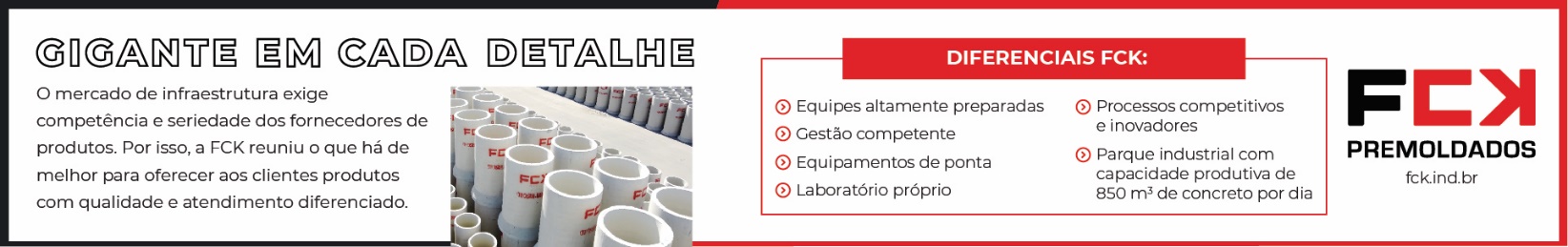 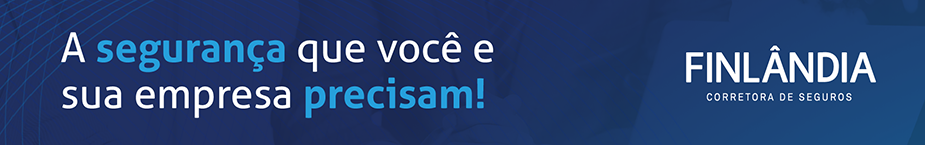 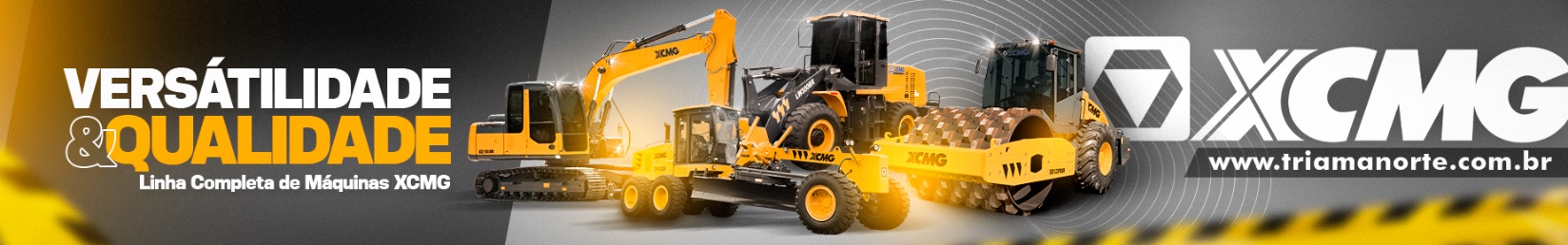 - PUBLICIDADE -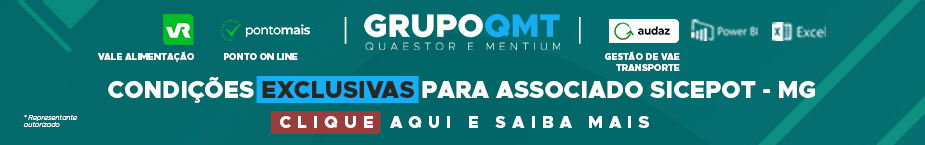 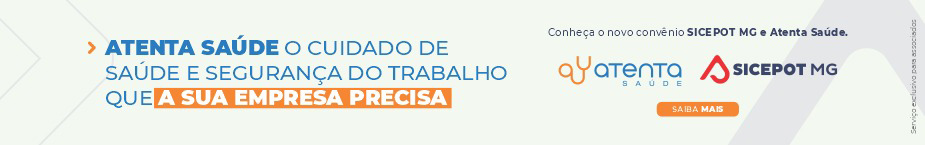 ÓRGÃO LICITANTE: SMOBI  EDITAL: LICITAÇÃO SMOBI 081/2022-RDC CIRCULAR Nº 01 –PROCESSO Nº 01-055.254/22-34 - ALTERAÇÃO DO EDITAL E RETOMADA DA DATA DE ABERTURA DA SESSÃOEndereço: Informações:: Rua dos Guajajaras, 1107 – Centro, Belo Horizonte - MG, 30180-105Informações: Telefone: (31) 3277-8102 - (31) 3277-5020 - Sites: www.licitacoes.caixa.gov.br  e www.pbh.gov.brEndereço: Informações:: Rua dos Guajajaras, 1107 – Centro, Belo Horizonte - MG, 30180-105Informações: Telefone: (31) 3277-8102 - (31) 3277-5020 - Sites: www.licitacoes.caixa.gov.br  e www.pbh.gov.brOBJETO: Obras de implantação das travessias de pedestres 01 e 02 sobre o Córrego Jatobá. A Comissão Permanente de Licitações da Secretaria Municipal de Obras e Infraestrutura – SMOBI, nomeada pela Portaria Conjunta SMOBI/SUDECAP nº 031/2023, no uso de suas atribuições, comunica aos interessados na licitação em referência que foi identificada pela área demandante a necessidade de retificação do edital da licitação e alguns de seus anexos. Passam a ter nova redação os seguintes itens do edital: Ficam alterados os seguintes itens do Edital: 3. PREÇO DE REFERÊNCIA DOS SERVIÇOS E/OU OBRASO valor teto das obras e serviços licitados, limitador das propostas das Licitantes é de R$ 4.623.841,35 (quatro milhões, seiscentos e vinte e três mil, oitocentos e quarenta e um reais e trinta e cinco centavos). Serão desclassificadas as propostas com preços totais acima desses valores.4. FONTE DE RECURSOSAs obras e serviços licitados serão custeados com recursos orçamentários da SMOBI, proveniente do Programa Drenagem Urbana e Controle de Erosão Marítima e Fluvial do Governo Federal (Termo de compromisso nº350992-99), conforme rubrica n.º:2700.1100.17.512.066.1.400.0002.449051.04.1.700.000 – CO: 0000 da Secretaria Municipal de Obras e Infraestrutura – SMOBI.5. CONSULTAS DE CARÁTER TÉCNICO OU LEGAL E IMPUGNAÇÕES5.2. Qualquer cidadão poderá impugnar este Edital de Licitação por irregularidade na aplicação da Lei, através de carta protocolizada, ou através do e-mail cpl.sudecap@pbh.gov.br, devendo protocolizar o pedido até 05 (cinco) dias úteis antes da data fixada para a abertura da sessão de julgamento das propostas.12. DOCUMENTOS DE HABILITAÇÃO (...)DATAS: Recebimento das propostas exclusivamente por meio eletrônico: até às 14h do dia 08/01/2024. Julgamento das propostas em meio eletrônico: a partir das 14h do dia 08/01/2024.Os demais itens do edital e seus anexos permanecem inalterados. O edital e anexos estão disponíveis no site da PBH no link https:// www.prefeitura.pbh.gov.br/obras-e-infraestrutura/licitacao/regime-diferenciado-de-contratacao-081-2022 Os demais itens do edital e seus anexos permanecem inalterados. O edital e anexos estão disponíveis no site da PBH no link https:// www.prefeitura.pbh.gov.br/obras-e-infraestrutura/licitacao/regime-diferenciado-de-contratacao-081-2022 